PAPER TITLEAbstract. Abstract is required and should summarize, in less than 250 words, the context, content and conclusions of the paper. It should not contain, any references or displayed equations.IntroductionAll the manuscripts are subject to a review process before publication. All  contributions will be initially assessed by the editors for suitability of the journal.  Papers which are suitable are then typically sent to two independent expert reviewers to assess the scientific quality of the paper. Each reviewer fills in independently the review form and submits it to the editors. After the final edition and approval by the editors, the manuscript will be accepted for publication. The editors reserve the right to make editorial changes. The final decision for publication is made by the editors.Preparing the manuscriptThe manuscript written in English is submitted to the Editorial office of the journal.Submission of a manuscript: Manuscripts should be submitted exclusively by online submission system of the journal. The online submission system guides the authors step-wise through the process of entering manuscript details and uploading manuscript files. All correspondence, including notification of the editors decision and requests for revision, is sent by e-mail.Responsibility of the author/s: Submission of a manuscript implies that the material presented in the paper has not been published before, except in the form of an abstract, part of a lecture or thesis; it is not under consideration for publication anywhere; it has been approved by all co-authors if any. A publication has been approved as well as by theresponsible authorities of the institution where the work has been carried out. The publisher will not hold any legally responsible in case of claims for compensation and reimbursement of authors rights.Citations: For citation in the text, you use brackets and consecutive numbers:[1], [2], [3], ....2.1. Table. Every table must have a caption.Table 1. Title of the table2.2. Proposition, Theorem, Lemma, Proof. Indicators: Proposition, Theorem, Lemma, Proof ...Theorem 2.1. The text of the theorem ...Proof. The proof of the theorem ....	Proposition 2.1. The text of the proposition ...Proof. The proof of the proposition ....	Lemma 2.1. The text of the lemma ...Proof. The proof of the lemma ....2.3. Formulas. The formulas:					(2.1)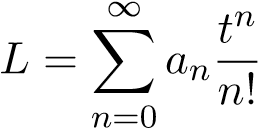 	x˙ = σ(y −x) 				(2.2)Text ....2.4. Figures. Figures include graphics, photography drawing, charts, pies, histograms etc. The images should be in eps format.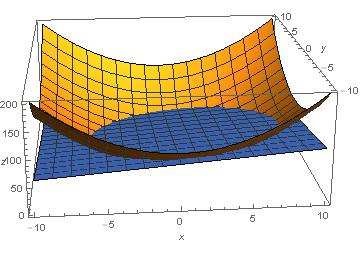 Figure 1. Title of the figure2.5. Algorithm. The algorithms should be written in the following form:Algorithm 1 How to write algorithmsInput: this textOutput: how to write algorithm with LATEX2einitialization;while not at end of this document do read current; if understand then go to next section; current section becomes this one; elsego back to the beginning of current section; end end3. Results and discussionThe headers Materials and methods and Results and discussion are compulsorily for natural, technical, biotechnical and medical sciences, in the papers where is done empiric research or is performed an appropriate experiment. These headers are not compulsorily for social and human sciences, and art, as well as for review of papers in all areas and they are replaced by appropriate thematic chapters.ReferencesFor a book: Surname, name: (only the initial letter of the name (X) (year)). The title of the publication: Publisher, kind of the publication (Monograph, book, script, collection ...)For heading from a book: 2. Surname, name: (only the initial letter of the name (X) (year)). The title of the publication: Publisher, kind of the publication (Monograph, book, script, collection ...)For journals: Surname, name: (only the initial letter of the name (X) (year)). The title of the publication: Publisher, kind of the publication (a title of the journal ...)For collections: Surname, name: (only the initial letter of the name (X) (year)). The title of the publication: Publisher, kind of the publication (a title of the collections ...). Number, a page from âĂŞ to (139-146)For a presentation from the conference or the scientific meeting: Surname, name (only the initial letter of the name (X) (year)). The title of the presentation/conference, a page from âĂŞ to (139-146)For magazines: Surname, name: (only the initial letter of the name (X) (year)). The title of the magazine, a page from - to (139-146)For daily press: Surname, name: (only the initial letter of the name (X) (year)). The title of the daily press, a page from âĂŞ toFor an encyclopedia: Surname, name: (only the initial letter of the name (X) (year)). The title of the encyclopedia, a page from âĂŞ to (139-146)For a website: Name of the website.: The title of document, http:// (link to site)123456